VISSZAÉLÉS – BEJELENTÉSI ADATLAPKérjük, hogy a bejelentését megelőzően figyelmesen olvassa el a bejelentéssel kapcsolatos szabályokat a közzétett dokumentumokban. Közzétételi elérhetőség: www.szerencsiszc.hu honlap, vagy a Szerencsi Szakképzési Centrum Titkársága.Felhívjuk a figyelmét, hogy a bejelentés név nélkül, anonim módon is megtehető, de abban az esetben a bejelentés vizsgálata mellőzhető.Kérjük aláhúzással jelölje a megfelelőt!    bejelentésemet NÉV NÉLKÜL kívánom megtennibejelentésemet NEVEMMEL, ADATAIM MEGADÁSÁVAL együtt kívánom megtenniBejelentő személye és elérhetőségeNév*: 	Jogi személy neve*:	Jogi személy esetén a törvényes képviselő neve*	Állandó lakcím/székhely*	Értesítési - Levelezési cím (ha az állandó lakcímtől/székhelytől eltér - posta) *:	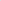 Értesítés, visszajelzés módja	levél vagy email (A megfelelő aláhúzandó!) *E-mail cím (akkor kötelező megadni, ha a visszajelzést e-mailben kéri) *:	* kötelezően kitöltendő mezők (kivéve NÉV NÉLKÜLI, ANONIM bejelentő)Bejelentésre való jogosultságMilyen kapcsolatban áll a Szerencsi Szakképzési Centrummal? (kérjük jelölje x-szel a megfelelőt)a Centrum által foglalkoztatott Munkatárs, az a Munkatárs, akinek a Centrumnál fennálló foglalkoztatásra irányuló jogviszonya megszűnt, ésa Centrummal foglalkoztatásra irányuló jogviszonyt létesíteni kívánó olyan személy, aki esetében e jogviszony létesítésére vonatkozó eljárás megkezdődött.egyéni vállalkozó, egyéni cég, amely a Centrummal szerződéses kapcsolatban áll,a Centrummal szerződéses kapcsolat létesítésére vonatkozó eljárást megkezdett, szerződéses kapcsolatban álló vagy szerződéses kapcsolatban állt vállalkozó, alvállalkozó, beszállító, illetve megbízott felügyelete és irányítása alatt álló személy,a Centrumnál tevékenységet végző gyakornok és önkéntes,A Centrummal a d) vagy f) pont szerinti jogviszonyt vagy szerződéses kapcsolatot létesíteni kívánó olyan személy, aki esetében e jogviszony vagy szerződéses kapcsolat létesítésére vonatkozó eljárás megkezdődött, ésaz a személy, akinek a d) vagy f) pont szerinti jogviszonya vagy szerződéses kapcsolata a Centrummal megszűnt.Bejelentés előzményeiKorábban ugyanebben az ügyben tett-e már bejelentést, illetve jelezte-e a visszaélést valamilyen fórumon?	igen 	nem	 (kérjük a megfelelőt aláhúzni)Mikor észlelte/szerzett tudomást a bejelentés alapját képező visszaélésről? (dátum megjelölésével)A visszaélés tényét alátámasztó mellékletek megjelölése, amennyiben vannak: (pl.: tanúk vallomása, tárgyi és okirati bizonyítékok stb. akkor is, ha ezek nincsenek az Ön birtokában, de tudomása van a létezésükről.):Csatolt, mellékelt dokumentumok (pl. számla, szerződés, fénykép):A visszaélés - bejelentés tartalmának részletes leírása (A magatartásában kifogásolt személyek és szervezetek megjelölésével):Egyéb megjegyzések:BEJELENTŐ NYILATKOZATANyilatkozom, hogy az általam tett bejelentést jóhiszeműen teszem, amelyekről tudomásom van, és hogy azok valósak. Tudomásul bírok arról, ha és amennyiben rosszhiszemű, szándékosan valótlan bejelentést teszek, a bejelentés kivizsgálója mellőzheti a bejelentést, illetve a bejelentő ellen kezdeményezheti a polgári jogi és büntetőjogi eljárást is.Felelősségem teljes tudatában kijelentem, hogy a bejelentésben foglalt adatok és a mellékletként becsatolt dokumentumok a valóságnak megfelelnek.Nyilatkozom, hogy a Szerencsi Szakképzési Centrum hatályos szabályozását és tájékoztatását megismertem, megértettem és annak tudatában járok el.Hozzájárulok a személyes adataim kezeléséhez és továbbításához, a bejelentés kivizsgálásában résztvevők esetében ahhoz, hogy azt megismerjék az adatvédelmi tájékoztató alapján.Kelt: 								bejelentő aláírása 		(kivéve anonim bejelentő)